T.C.Süleyman Demirel Üniversitesi Tıp Fakültesi Dönem VOrtopedi ve Travmatoloji Ana Bilim DalıStaj Kılavuzu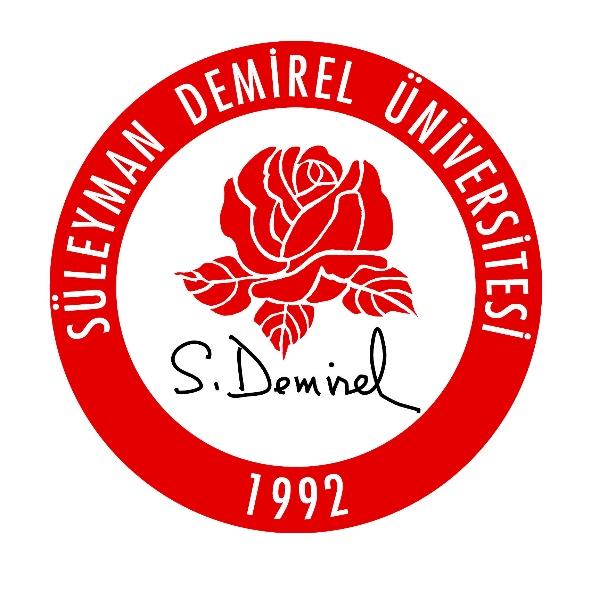 ISPARTA2019Staj Sorumlu Öğretim ÜyeleriStaj KurallarıStaj Amacı Staj HedefiEğitim OrtamıEğitim Yöntemleri ve SüresiÖlçme Değerlendirme YöntemleriStaj Geçme KriterleriDers İçeriği, Süresi, Öğrenme Hedefleri ve Öğrenme Düzeyleri	*Staj Sonunda Öğrenciler;Adli ve/veya Psikososyal Durumlar ile ilgili Ders İçeriği ve Öğrenme Hedefi Sağlıklılık Durumları ile ilgili Ders İçeriği ve Öğrenme Hedefleri Temel Hekimlik Uygulamaları İçeriği, Öğrenme Hedefleri ve Öğrenme Düzeyleri ** Öğrenme Düzeyi AçıklamaStaj Programı Süleyman Demirel Üniversitesi Tıp Fakültesi resmi internet sitesinde ilan edilmektedir. http://tip.sdu.edu.tr/tr/egitim-rehberi/2018-2019-ders-programi-10121s.htmlStaj Öğrenme KaynaklarıProf. Dr. Tolga ATAY Prof. Dr. Metin Lütfi BAYDAR Prof. Dr. Vecihi KIRDEMİR Prof. Dr. Yakup Barbaros BAYKAL Doç. Dr. Emrah KOVALAKDr. Öğr. Üyesi Recep DİNÇERSabah 08:00 vizitine tüm stajyerlerin katılması beklenmektedir. Staj İşlenişi:Staj başlangıcında stajyerler 3 gruba ayrılır, bu gruplara göre görev yerleri değişmektedir ( Servis, Ameliyathane, Poliklinik). Stajyerlerin gruplarını takip ederek, görev yerlerinde olmaları beklenmektedir.Servisteki tüm hastalar öğrenciler tarafından paylaşılarak vizitlerde sunulacak düzeyde hasta hazırlığı yapılmalı ve sunulmalıdır. Pratik uygulamalara ( alçı ve atel uygulamaları) tüm staj gruplarının katılması beklenmektedir. Dönem 5 Ortopedi stajının amacı, genel ortopedik hastalıkları ve travmatik bir yaralanma sonrasında hastaya uygun yaklaşımı sayabilmeli, acil müdahalelerini yapabilmeli ve hastayı uzman hekime yönlendirebilmeli. 1. Ortopedik bir hastaya yaklaşımı bilmeli ve tanı koyabilmeli. 2. Travmatik bir hastaya yaklaşımı bilmeli ve ilk yardım şartlarına uygun olarak hastayı manipüle edebilmeli. 3. Alçı, atel ve bandajlama tekniklerini bilmeli ve uygulayabilmeli. 4. Ortopedik muayene tekniklerini bilmeli ve uygulayabilmeli.5. Sık görülen kas-iskelet sistemine ait hastalıkların ön tanılarını koyarak hastayı uzman hekime yönlendirebilmeli6. Sık görülen kas iskelet sistemi metabolik hastalıklarına yönelik korunma yöntemlerini başvuran/hastaya açıklayabilmeli. Derslik: 1Poliklinik: 2Alçı/Atel odası: 1Servis: 1Ameliyathane :2Dersler : Didaktik ders sunumu yapılan saatlerdir. Dersliklerde işlenir.Pratik uygulamalar: Alçı/ Atel uygulamalarına yönelik, stajyerlerin akranları üzerinde uygulama yaptığı eğitimlerdir.Hasta başı eğitim: Vizitlerde hasta sunumu ve hastalığın tanımı üzerine interaktif tartışmalar gerçekleşmektedir. Ayrıca polikliniklerde de ayaktan hasta muayenesini takip etmekteler.Seminer/Makale saati(4saat):  Ana bilim dalı içerisinde uzmanlık öğrencileri ya da Öğretim üyelerince paylaşılan literatür saatine stajyerlerinde katılmaları sağlanmaktadır.Ölçme‐Değerlendirme YöntemleriVizit ÖdeviVizitlerde hasta sunumu sırasında yapılan interaktif tartışmalarda stajyerlerin eksik olduğu konularda bilgilerini tamamlamaları için süre verilir.SözlüAçık uçlu sorulardan oluşan yazılı sınav (10 soru)Yazılı SınavÇoktan seçmeli sorulardan oluşan yazılı sınav (20 soru)Sözlü sınavın %40’ı, yazılı sınavın %60’ı alınır. Toplam puanın 100 üzerinden 60 almaları stajı geçmeleri için beklenmektedir. Staj Eğitim ProgramındaYer alanSemptomlar Listesi  Staj Eğitim Programında Yer Alan Çekirdek Hastalık Listesi Semptom Ve Klinik DurumlarınAnlatıldığı Ders Başlığı-Süresiİlgili Dersin Öğrenme HedefiÖğrenme Düzeyi *SORUMLU ÖĞRETİM ÜYESİEklemde hareket kısıtlılığı,Kas güçsüzlüğüKas ağrısıEklem ağrısı şişliğiKas-iskelet sistemi hastalıkları (Omuz çevresi kas kuşaklarında görülen hastalıklar) MyopatilerOsteoartritOmuz bölgesi kırık-çıkıklarıPeriferik nöropatiAksiller bölge damar-sinir yaralanmasıTenosinovitlerOmuz eklemi ve çevresi hastalıkları(1 saat)Omuz bölgesi ile ilgili ağrı, hareket kısıtlılığı kas güçsüzlüğü gibi semptomlarla başvuran hastanın ön tanısını koyar, Kırık-Çıkıklarda acil tedavisini uygular ve uzman hekime yönlendirir. Periferik nöropatinin olası nedenlerini sayarak hastaya korunma yöntemlerini açıklayabilir.ÖnTÖnTÖnTA-TÖnT-KÖnTÖnTProf. Dr. Barbaros BAYKALAğrı,Ateş,Hiperemi,Isı artışı ( ciltte) Ciltte fistül, akıntı,Eklemde hareket kısıtlılığı,Ektremite de çap artışıOsteomyelitSeptik artrit Tenosinoıvitler Enfekte bursitİskelet sistemi enfeksiyonları(1 saat)İskelet sistemi enfeksiyonlarında osteomyelit ön tanısnı koyar. Artrit, temosinovit ve bursitin tanılarını koyarak tedavilerini düzenleyebilir. ÖnTT-ATTTTProf. Dr. Barbaros BAYKALDeride kuruluk,Ayak parmakları ve tırnaklarda kalınlaşma-kabalaşma,Parmaklarda pençeleşme,Ciltte nekrozEkstremitede gerginlik şişlik, ödem, dolaşım bozukluğu,Paralizi/ParesteziKronik İskemiDiayebetik AyakKompartman SendromuAmputasyonlar ve kompartman sendromları(1 saat)Kronik iskemiye neden olabilecek hastalıklarda ( diyabet vb) hasta/başvuranlara uygun korunma yöntemlerini açıklayabilir, kronik iskemi geliştiğinde tanısını ön tanısını koyarak hastaya tedavi seçeneklerini açıklayabilir, ampütasyon seviyelerini açıklayabilir ve hastayı uzman hekime yönlendirebilir. Kompartman send. tanır, acil müdahalesini yapar ve elevasyon, dolaşım takibi gibi koknularda koruyu önlemlerini alabilir.ÖnT-KÖnT-KT-A-KProf. Dr. Barbaros BAYKALEklemde hareket kısıtlılığıEklem ağrısı şişliğiEklemde deformiteEkstremitelerde kısalıkDizlerde varus/vagusGenel kas güçsüzlüğüYürüme güçlüğüOsteomaliziPagetHiperparatiroidizmGonartroz-Koksartroz (Osteartrit)OsteoporozRaşitizmKırık iyileşmesi Endokrin ve metabolik kemik hastalıkları Dejeneratif osteoartrit(1 saat)Kemiğin metabolik hastalıklarınının semptomlarını sayabilir ve ön tanılarını koyabilir. Osteoartrit tanısını koyabilir, Osteoporoz riskini değerlendirebilir ve başvuran/hastaya korunma yöntemlerini açıklayabilir, Raşitizm tedavisini koyarak, tedaisini uygulabilir ve korunma yöntemlerini başvuran /hastaya açıklayabilirÖnTÖnTÖnTTT-KTT-KProf. Dr. Vecihi KırdemirEkstremite ağrı, şişlik, kısalık, şekil bozukluğuEkstremitede hareket kısıtlılığı Ekstremite travmalarıÇocuk Kırıklarının Genel Özellikleri (1 saat)Çocuklarda görülen ekstremite kırıklarının erişkinlere göre farklılıklarını sayabilir. İyileşmenin genel özelliklerini sayabilir. Dr. Öğr. Üyesi Recep DİNÇEREkstremite ağrı, şişlik, kısalık, şekil bozukluğuEkstremitede hareket kısıtlılığı Ekstremite travmalarıÇıkıkPediatrik Alt Ekstremite Kırıkları(1 saat)Çocuklarda görülen alt ekstremite kırıklarının-çıkıklarının tanısını koyabilir, acil müdahalelerini yapabilir ve uzman hekime yönlendirebilir. İyileşmenin genel özelliklerini sayabilir.T-AT-A-KDr. Öğr. Üyesi Recep DİNÇEREkstremite ağrı, şişlik, kısalık, şekil bozukluğuEkstremitede hareket kısıtlılığı Ekstremite travmalarıÇıkıkPediatrik Üst Ekstremite Kırıkları(1 saat)Çocuklarda görülen üst ekstremite kırıklarının-çıkıklarının tanısını koyabilir, acil müdahalelerini yapabilir ve uzman hekime yönlendirebilir. İyileşmenin genel özelliklerini sayabilir.T-AT-A-KDr. Öğr. Üyesi Recep DİNÇEREkstremite hareket kısıtlılığı, şişlik, ekimoz,Dizde boşalma hissi,Dizde kilitlenmeEkstremite travmalarıSpor yaralanmalarıÖn Çapraz Bağ 
(2 saat)Ön çapraz bağ anatomisini ve işlevini tanımlayabilir. Diz travmaları sonrasında eklemde şişlik ve hareket kısıtlılığında ön çapraz bağ yaralanması tanısını koyarak gerektiğinde acil müdahalesini yaparak hastayı uzman hekime yönlendirebilir. T-AProf. Dr. Metin Lütfi BAYDAREklem ağrısı,Topallama-Aksama,Şişlik,Hareket kısıtlılığı OsteokondrozlarPerthes ve diğer aseptik kemik nekrozları
(1 saat)Eklem ağrısı, topallama-aksama,şişlik, hareket kısıtlılığı semptomlarıyla gelen hastada osteokondroz tanısını koyabilir ve hastayı uzman hekime yönlendirebilir. TProf. Dr. Vecihi KIRDEMİRYaygın kemik ağrısı OsteoporozOsteoporoz 
(1 saat)Osteoporoz için gerekli tanı testlerini sayabilir, tanısını koyabilir ve (uygun branştaki) uzman hekime yönlendirebilir. Başvuran/hastaya uygun korunma yöntemlerini açıklayabilir. önT-KProf. Dr. Tolga AtayAğrı,Ekimoz,Hematüri,Skrotal şişlik,Nöravasküler yaralanmaPelvis, acetabulum, sakrum kırıklarıPelvis ve sakrum kırıkları (1 saat)Pelvik/sakrum kırıkların aciliyetini tanımlayabilir, özellikle hemoraji yönünden aciliyetini açıklayabilir, uygun manevra olarak pelvik bantlamanın basamaklarını sırasıyla sayabilir ve hastayı uzman hekime yönlendirebilir.T-AProf. Dr. Tolga AtayEklemde hareket kısıtlılığı, Pili aimetresi Ekstremitede kısalık,Aksama (yürüyen çocukta)Gelişimsel kalça displazisiGelişimsel kalça displazisi (2 saat)Yenidoğan kalça muayensini yapabilir, şüpheli durumlarda uzman hekime yönlendirebilir. Yenidoğanın yakınlarına korunma yöntemlerini açıklayabilir. ÖnT-KProf. Dr. Tolga AtayEkstremite ağrı, şişlik, kısalık, şekil bozukluğuEkstremitede hareket kısıtlılığı Ekstremite travmalarıÇıkıkAlt ekstremite kırık ve çıkıkları (2 saat)Alt ekstremite kırıklarının-çıkıklarının tanısını koyabilir, acil müdahalelerini yapabilir ve uzman hekime yönlendirebilir. İyileşmenin genel özelliklerini sayabilir.T-AT-A-KProf. Dr. Tolga AtayAyakta aşırı içe dönüklükAyağın dorsifleksiyona gelmemesi,PEVPescaus,Pesplanovagus,Vertikaltalus,Aşil tendon kısalığıPEV ve diğer pediatrik ayak deformiteleri 
(1 saat)Yenidoğanın ayak muayensini yapabilir, anormal gördüğü deformitelere yönelik öntanı koyarak hastayı uzman hekime yönlendirebilir.ÖnTProf. Dr. Barbaros BAYKALEkstremite ağrı, şişlik, kısalık, şekil bozukluğuEkstremitede hareket kısıtlılığı Ekstremite travmalarıÇıkıkEl tendon-sinir yaralanmalarıEl Yaralanmaları Üst ekstremite kırık ve çıkıkları (2 saat)Üst ekstremite kırıklarının-çıkıklarının ve el tendon ve sinir yaralanmalarının tanısını koyabilir, acil müdahalelerini yapabilir ve uzman hekime yönlendirebilir. İyileşmenin genel özelliklerini sayabilir.T-AT-A-KT-AProf. Dr. Tolga ATAYLokal ısı artışı, Deri değişikliği (kuruluk,renk değişikliği),Eklemde hareket kısıtlılığı,Deri-yumuşak enfeksiyonlarıBursit,Yumuşak doku bening/malign kitleleriÜst ekstremite yumuşak doku hastalıkları (1 saat)Üst ekstremitelerde meydana gelen deri-yumuşak doku enfeksiyonlarının tanısını koyar ve tedavisini düzenleyebilir. Deri ve yumuşak dokudaki kitlelerin ön tanılarını koyar, bening / malign kitlelerin ayrıcı özelliklerini açıklayabilir ve hastaları uzman hekime yönlendirebilir. TTÖnTProf. Dr. Barbaros BAYKALOmurga şekil bozukluğu,Omuzlarda yükseklik farkı,Otururken sırt ağrısı,Göğüs duvarı deformiteleri, nefes almada güçlük,GİS semptomları,Omurga şekil bozuklukları,Omurga yaralanmasıSkolyoz (2 saat)Skolyoz tanısını koyabilir ve gerektiğinde uzman hekime yönlendirebilirT-KADr. Öğr. Üyesi Recep DİNÇEREkstremite hareket kısıtlılığı, şişlik, ekimoz,Dizde boşalma hissi,Dizde kilitlenmeEkstremite travmalarıSpor yaralanmalarıMenüsküs Yırtıkları(2 saat) Diz eklemi anatomisini tanımlayabilir. Diz travmaları sonrasında eklemde şişlik ve hareket kısıtlılığında menisküs yırtığı tanısını koyarak gerektiğinde hastayı uzman hekime yönlendirebilir. Başvuran/hastaya korunma yöntemlerini açıklayabilir.T-KProf. Dr. Metin Lütfi BAYDAREkstremite hareket kısıtlılığı, şişlik, ekimoz,Dizde boşalma hissi,Dizde kilitlenmeEkstremite travmalarıSpor yaralanmalarıDiz bağ ve menisküs sorunları Artroskopik cerrahi (1 saat)Diz eklemi anatomisini tanımlayabilir. Diz travmaları sonrasında eklemde şişlik ve hareket kısıtlılığında diz bağları ve menisküs yırtığı tanısını koyarak gerektiğinde hastayı uzman hekime yönlendirebilir. Başvuran/hastaya korunma yöntemlerini açıklayabilir.Artroskopik cerrahi genel ilkelerini tanımlayabilir.T-KProf. Dr. Tolga ATAYAğrı,Kazalar,TravmalarCrush yaralanmaları,Açık kırıklarAçık Kırıklar (2 saat)Açık ve kapalı kırık ayrımını yapabilir, açık kırıklarda acil müdahale için gerekli işlem basamaklılarını sayabilir, acil müdahalesini yaparak hastayı uzman hekime yönlendirebilir.T-AProf. Dr. Metin Lütfi BAYDARKas iskelet sistemi ağrılarıKemik tümörleriYumuşak doku tümörleriKas-iskelet sisteminin benign ve malign tümörleri(2 saat)Kas-iskelet sistemi tümörlerine yaklaşım basamaklarını sayabilir, gerekli tetkikleri isteyerek ön tanı koyabilir ve hastayı uzman hekime yönlendirebilir.ÖnTDr. Öğr. Üyesi Recep DİNÇERKas iskelet sistemi ağrılarıOmurga yaralanmaları Vertebra kırıkları(1 saat)Omurga yaralanmaları sonucunda vertebra kırıklarının tanısını koyabilir, nörolojik muayanesini yapabilir, gerektiğinde acil müdahalesini yaparak hastayı uzman hekime yönlendirebilir. Hastanın taşınma yöntemlerini ve taşıma ilkelerini sayabilir.T-ADr. Öğr. Üyesi Recep DİNÇER AAcil durumu tanımlayarak acil tedavisini yapabilmeli, gerektiğinde uzmana yönlendirebilmeliÖnTÖn tanı koyarak gerekli ön işlemleri yapıp uzmana yönlendirebilmeliTTanı koyabilmeli ve tedavi hakkında bilgi sahibi olmalı, gerekli ön işlemleri yaparak, uzmana yönlendirebilmeliTTTanı koyabilmeli, tedavi edebilmeliİBirinci basamak şartlarında uzun süreli takip (izlem) ve kontrolünü yapabilmeliKKorunma önlemlerini (birincil, ikincil ve üçüncül korunmadan uygun olan/olanları) uygulayabilmeliAdli ve / veya Psikososyal DurumlarAdli ve / veya Psikososyal DurumlarÖğrenme Hedefi1Kazalar (Ev‐iş‐trafik kazaları, elektrik  Kazalardan sonra oluşabilecek kas iskelet sistemi hastalıklarını tanır, acil müdahalelerini ya da tedavilerini yapabilir ya da uzman hekime yönlendirebilir.2Yaralar ve yaralanmalarYaralanmalardan sonra oluşabilecek kas iskelet sistemi hastalıklarını tanır, acil müdahalelerini ya da tedavilerini yapabilir ya da uzman hekime yönlendirebilir.Sağlıklılık Durumları Sağlıklılık Durumları Öğrenme Hedefi 1Egzersiz ve fiziksel aktivite  Post operatif dönem ya da spor yaralanmaları sonrasında rehabilitasyon amacıyla egzersiz ve fiziksel aktivite önerisinde bulunabilir.Temel Hekimlik UygulamalarıÖğrenme Düzeyi**Öğrenme HedefiÖğretim Üyesi1Hasta dosyası hazırlayabilme4Hasta dosyası hazırlayabilir ve sunabilirTüm öğretim üyeleri2Genel ve soruna yönelik öykü alabilme4Tüm öğretim üyeleriTüm öğretim üyeleri3Kas iskelet sistem muayenesi 3Tüm öğretim üyeleriTüm öğretim üyeleri4Çocuk ve yeni doğan kas iskelet sistem muayenesi3Tüm öğretim üyeleriTüm öğretim üyeleri5Uygun biçimde sevk etme4Tüm öğretim üyeleriTüm öğretim üyeleri6Atel hazırlayabilme ve uygulayabilme4Tüm öğretim üyeleriTüm öğretim üyeleri7Bandaj, turnike uygulayabilme4Tüm öğretim üyeleriTüm öğretim üyeleri8Hastalık-travma şiddet skorlaması4Tüm öğretim üyeleriTüm öğretim üyeleri9Hastanın uygun olarak taşınmasını sağlayabilme ( omurga kırıkları ) 3Tüm öğretim üyeleriTüm öğretim üyeleri1Uygulamanın nasıl yapıldığını bilir ve sonuçlarını hasta ve/veya yakınlarına açıklar2Acil bir durumda kılavuz / yönergeye uygun biçimde uygulamayı yapar.3Karmaşık olmayan, sık görülen, durumlarda / olgularda uygulamayı* yapar.4Karmaşık durumlar / olgular da dahil uygulamayı* yapar* Ön değerlendirmeyi / değerlendirmeyi yapar, gerekli planları oluşturur, uygular ve süreç ve sonuçlarıyla ilgili hasta ve yakınlarını / toplumu bilgilendirir.* Ön değerlendirmeyi / değerlendirmeyi yapar, gerekli planları oluşturur, uygular ve süreç ve sonuçlarıyla ilgili hasta ve yakınlarını / toplumu bilgilendirir.Tolga Atay, Ortopedi ve Spor yaralanmaları asistan kitabı, Derman Tıbbi Yayıncılık,2015.